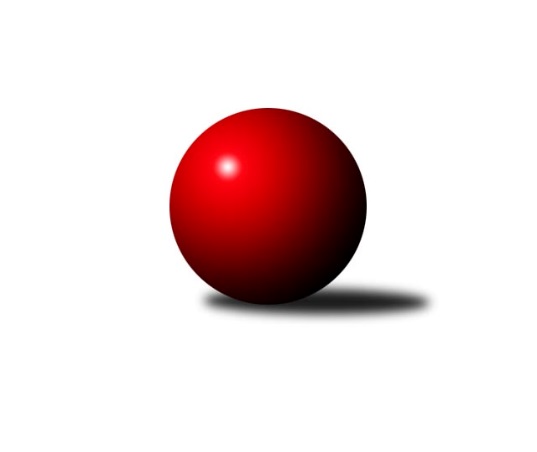 Č.5Ročník 2012/2013	23.5.2024 2. KLM B 2012/2013Statistika 5. kolaTabulka družstev:		družstvo	záp	výh	rem	proh	skore	sety	průměr	body	plné	dorážka	chyby	1.	KK Zábřeh	5	4	1	0	28.5 : 11.5 	(71.0 : 49.0)	3401	9	2211	1190	13.4	2.	TJ Opava˝A˝	5	4	0	1	27.0 : 13.0 	(67.0 : 53.0)	3342	8	2196	1146	16.2	3.	KK Moravská Slávia Brno ˝B˝	5	3	1	1	28.5 : 11.5 	(76.0 : 44.0)	3382	7	2230	1152	13.2	4.	KK Vyškov	5	3	1	1	24.0 : 16.0 	(63.0 : 57.0)	3292	7	2182	1110	21.6	5.	KK Blansko	5	3	1	1	21.5 : 18.5 	(62.5 : 57.5)	3200	7	2124	1075	25.2	6.	KK Slovan Rosice	5	2	2	1	21.0 : 19.0 	(58.0 : 62.0)	3272	6	2187	1084	21.6	7.	HKK Olomouc ˝A˝	5	2	1	2	19.0 : 21.0 	(63.0 : 57.0)	3351	5	2216	1135	16	8.	SKK Hořice	5	2	1	2	19.0 : 21.0 	(59.5 : 60.5)	3364	5	2213	1150	20.2	9.	TJ Prostějov ˝A˝	5	1	0	4	16.5 : 23.5 	(56.0 : 64.0)	3237	2	2163	1074	23.2	10.	TJ Lokomotiva Česká Třebová	5	1	0	4	12.0 : 28.0 	(44.0 : 76.0)	3342	2	2208	1134	16	11.	KK Moravská Slávia Brno ˝A˝	5	1	0	4	11.0 : 29.0 	(45.5 : 74.5)	3306	2	2187	1119	19.8	12.	KK Šumperk˝A˝	5	0	0	5	12.0 : 28.0 	(54.5 : 65.5)	3272	0	2200	1072	25Tabulka doma:		družstvo	záp	výh	rem	proh	skore	sety	průměr	body	maximum	minimum	1.	KK Moravská Slávia Brno ˝B˝	3	3	0	0	21.5 : 2.5 	(53.0 : 19.0)	3569	6	3605	3510	2.	KK Zábřeh	3	2	1	0	15.5 : 8.5 	(41.5 : 30.5)	3323	5	3402	3267	3.	KK Blansko	3	2	1	0	15.5 : 8.5 	(40.5 : 31.5)	3314	5	3363	3234	4.	SKK Hořice	3	2	1	0	15.0 : 9.0 	(40.5 : 31.5)	3274	5	3294	3235	5.	KK Slovan Rosice	2	1	1	0	10.0 : 6.0 	(24.0 : 24.0)	3387	3	3399	3374	6.	KK Vyškov	2	1	0	1	10.0 : 6.0 	(26.0 : 22.0)	3258	2	3270	3246	7.	TJ Opava˝A˝	2	1	0	1	9.0 : 7.0 	(25.5 : 22.5)	3265	2	3309	3221	8.	HKK Olomouc ˝A˝	3	1	0	2	10.0 : 14.0 	(36.5 : 35.5)	3337	2	3350	3328	9.	TJ Lokomotiva Česká Třebová	3	1	0	2	10.0 : 14.0 	(32.0 : 40.0)	3429	2	3476	3394	10.	TJ Prostějov ˝A˝	2	0	0	2	6.0 : 10.0 	(21.5 : 26.5)	3265	0	3298	3232	11.	KK Šumperk˝A˝	2	0	0	2	5.0 : 11.0 	(22.5 : 25.5)	3229	0	3299	3159	12.	KK Moravská Slávia Brno ˝A˝	2	0	0	2	3.0 : 13.0 	(18.5 : 29.5)	3247	0	3256	3237Tabulka venku:		družstvo	záp	výh	rem	proh	skore	sety	průměr	body	maximum	minimum	1.	TJ Opava˝A˝	3	3	0	0	18.0 : 6.0 	(41.5 : 30.5)	3368	6	3404	3305	2.	KK Vyškov	3	2	1	0	14.0 : 10.0 	(37.0 : 35.0)	3304	5	3340	3269	3.	KK Zábřeh	2	2	0	0	13.0 : 3.0 	(29.5 : 18.5)	3440	4	3517	3363	4.	HKK Olomouc ˝A˝	2	1	1	0	9.0 : 7.0 	(26.5 : 21.5)	3358	3	3366	3349	5.	KK Slovan Rosice	3	1	1	1	11.0 : 13.0 	(34.0 : 38.0)	3233	3	3248	3212	6.	KK Blansko	2	1	0	1	6.0 : 10.0 	(22.0 : 26.0)	3143	2	3160	3125	7.	TJ Prostějov ˝A˝	3	1	0	2	10.5 : 13.5 	(34.5 : 37.5)	3227	2	3357	3149	8.	KK Moravská Slávia Brno ˝A˝	3	1	0	2	8.0 : 16.0 	(27.0 : 45.0)	3320	2	3446	3205	9.	KK Moravská Slávia Brno ˝B˝	2	0	1	1	7.0 : 9.0 	(23.0 : 25.0)	3289	1	3309	3269	10.	SKK Hořice	2	0	0	2	4.0 : 12.0 	(19.0 : 29.0)	3409	0	3420	3397	11.	TJ Lokomotiva Česká Třebová	2	0	0	2	2.0 : 14.0 	(12.0 : 36.0)	3299	0	3366	3232	12.	KK Šumperk˝A˝	3	0	0	3	7.0 : 17.0 	(32.0 : 40.0)	3286	0	3393	3212Tabulka podzimní části:		družstvo	záp	výh	rem	proh	skore	sety	průměr	body	doma	venku	1.	KK Zábřeh	5	4	1	0	28.5 : 11.5 	(71.0 : 49.0)	3401	9 	2 	1 	0 	2 	0 	0	2.	TJ Opava˝A˝	5	4	0	1	27.0 : 13.0 	(67.0 : 53.0)	3342	8 	1 	0 	1 	3 	0 	0	3.	KK Moravská Slávia Brno ˝B˝	5	3	1	1	28.5 : 11.5 	(76.0 : 44.0)	3382	7 	3 	0 	0 	0 	1 	1	4.	KK Vyškov	5	3	1	1	24.0 : 16.0 	(63.0 : 57.0)	3292	7 	1 	0 	1 	2 	1 	0	5.	KK Blansko	5	3	1	1	21.5 : 18.5 	(62.5 : 57.5)	3200	7 	2 	1 	0 	1 	0 	1	6.	KK Slovan Rosice	5	2	2	1	21.0 : 19.0 	(58.0 : 62.0)	3272	6 	1 	1 	0 	1 	1 	1	7.	HKK Olomouc ˝A˝	5	2	1	2	19.0 : 21.0 	(63.0 : 57.0)	3351	5 	1 	0 	2 	1 	1 	0	8.	SKK Hořice	5	2	1	2	19.0 : 21.0 	(59.5 : 60.5)	3364	5 	2 	1 	0 	0 	0 	2	9.	TJ Prostějov ˝A˝	5	1	0	4	16.5 : 23.5 	(56.0 : 64.0)	3237	2 	0 	0 	2 	1 	0 	2	10.	TJ Lokomotiva Česká Třebová	5	1	0	4	12.0 : 28.0 	(44.0 : 76.0)	3342	2 	1 	0 	2 	0 	0 	2	11.	KK Moravská Slávia Brno ˝A˝	5	1	0	4	11.0 : 29.0 	(45.5 : 74.5)	3306	2 	0 	0 	2 	1 	0 	2	12.	KK Šumperk˝A˝	5	0	0	5	12.0 : 28.0 	(54.5 : 65.5)	3272	0 	0 	0 	2 	0 	0 	3Tabulka jarní části:		družstvo	záp	výh	rem	proh	skore	sety	průměr	body	doma	venku	1.	KK Slovan Rosice	0	0	0	0	0.0 : 0.0 	(0.0 : 0.0)	0	0 	0 	0 	0 	0 	0 	0 	2.	TJ Lokomotiva Česká Třebová	0	0	0	0	0.0 : 0.0 	(0.0 : 0.0)	0	0 	0 	0 	0 	0 	0 	0 	3.	KK Vyškov	0	0	0	0	0.0 : 0.0 	(0.0 : 0.0)	0	0 	0 	0 	0 	0 	0 	0 	4.	TJ Prostějov ˝A˝	0	0	0	0	0.0 : 0.0 	(0.0 : 0.0)	0	0 	0 	0 	0 	0 	0 	0 	5.	SKK Hořice	0	0	0	0	0.0 : 0.0 	(0.0 : 0.0)	0	0 	0 	0 	0 	0 	0 	0 	6.	KK Moravská Slávia Brno ˝B˝	0	0	0	0	0.0 : 0.0 	(0.0 : 0.0)	0	0 	0 	0 	0 	0 	0 	0 	7.	KK Zábřeh	0	0	0	0	0.0 : 0.0 	(0.0 : 0.0)	0	0 	0 	0 	0 	0 	0 	0 	8.	KK Moravská Slávia Brno ˝A˝	0	0	0	0	0.0 : 0.0 	(0.0 : 0.0)	0	0 	0 	0 	0 	0 	0 	0 	9.	KK Blansko	0	0	0	0	0.0 : 0.0 	(0.0 : 0.0)	0	0 	0 	0 	0 	0 	0 	0 	10.	KK Šumperk˝A˝	0	0	0	0	0.0 : 0.0 	(0.0 : 0.0)	0	0 	0 	0 	0 	0 	0 	0 	11.	TJ Opava˝A˝	0	0	0	0	0.0 : 0.0 	(0.0 : 0.0)	0	0 	0 	0 	0 	0 	0 	0 	12.	HKK Olomouc ˝A˝	0	0	0	0	0.0 : 0.0 	(0.0 : 0.0)	0	0 	0 	0 	0 	0 	0 	0 Zisk bodů pro družstvo:		jméno hráče	družstvo	body	zápasy	v %	dílčí body	sety	v %	1.	Martin Sitta 	KK Zábřeh 	5	/	5	(100%)	16.5	/	20	(83%)	2.	Jiří Flídr 	KK Zábřeh 	5	/	5	(100%)	14	/	20	(70%)	3.	Petr Bracek 	TJ Opava˝A˝ 	5	/	5	(100%)	13	/	20	(65%)	4.	Přemysl Žáček 	TJ Opava˝A˝ 	5	/	5	(100%)	11	/	20	(55%)	5.	Jan Pernica 	TJ Prostějov ˝A˝ 	4.5	/	5	(90%)	14.5	/	20	(73%)	6.	Pavel Palian 	KK Moravská Slávia Brno ˝B˝ 	4	/	4	(100%)	14	/	16	(88%)	7.	Jiří Vícha 	TJ Opava˝A˝ 	4	/	5	(80%)	16	/	20	(80%)	8.	Jaromír Šklíba 	SKK Hořice 	4	/	5	(80%)	13	/	20	(65%)	9.	Lukáš Hlavinka 	KK Blansko  	4	/	5	(80%)	12	/	20	(60%)	10.	Dalibor Matyáš 	KK Slovan Rosice 	4	/	5	(80%)	12	/	20	(60%)	11.	Jiří Baier 	SKK Hořice 	4	/	5	(80%)	11.5	/	20	(58%)	12.	Josef Touš 	KK Šumperk˝A˝ 	4	/	5	(80%)	11	/	20	(55%)	13.	Bronislav Diviš 	TJ Prostějov ˝A˝ 	4	/	5	(80%)	10.5	/	20	(53%)	14.	Luděk Rychlovský 	KK Vyškov 	3	/	3	(100%)	8.5	/	12	(71%)	15.	Petr Mika 	KK Moravská Slávia Brno ˝B˝ 	3	/	4	(75%)	11	/	16	(69%)	16.	Ondřej Němec 	KK Blansko  	3	/	4	(75%)	10.5	/	16	(66%)	17.	Petr Pospíšilík 	TJ Prostějov ˝A˝ 	3	/	4	(75%)	10.5	/	16	(66%)	18.	Jiří Zezulka 	HKK Olomouc ˝A˝ 	3	/	4	(75%)	10	/	16	(63%)	19.	Milan Klika 	KK Moravská Slávia Brno ˝B˝ 	3	/	4	(75%)	10	/	16	(63%)	20.	Radek Havran 	HKK Olomouc ˝A˝ 	3	/	4	(75%)	9.5	/	16	(59%)	21.	Jiří Němec 	HKK Olomouc ˝A˝ 	3	/	4	(75%)	9	/	16	(56%)	22.	Petr Pevný 	KK Vyškov 	3	/	5	(60%)	14	/	20	(70%)	23.	Ladislav Stárek 	HKK Olomouc ˝A˝ 	3	/	5	(60%)	13	/	20	(65%)	24.	Petr Havíř 	KK Blansko  	3	/	5	(60%)	13	/	20	(65%)	25.	Josef Sitta 	KK Zábřeh 	3	/	5	(60%)	13	/	20	(65%)	26.	Peter Zaťko 	KK Moravská Slávia Brno ˝B˝ 	3	/	5	(60%)	12	/	20	(60%)	27.	Radek Kroupa 	SKK Hořice 	3	/	5	(60%)	12	/	20	(60%)	28.	Štěpán Večerka 	KK Moravská Slávia Brno ˝B˝ 	3	/	5	(60%)	11	/	20	(55%)	29.	Jiří Zemek 	KK Slovan Rosice 	3	/	5	(60%)	11	/	20	(55%)	30.	Jaroslav Sedlář 	KK Šumperk˝A˝ 	3	/	5	(60%)	10	/	20	(50%)	31.	Zdeněk Švub 	KK Zábřeh 	3	/	5	(60%)	10	/	20	(50%)	32.	Lukáš Horňák 	KK Zábřeh 	3	/	5	(60%)	10	/	20	(50%)	33.	Vojtěch Tulka 	SKK Hořice 	3	/	5	(60%)	8	/	20	(40%)	34.	Zdeněk Vránek 	KK Moravská Slávia Brno ˝B˝ 	2.5	/	4	(63%)	9	/	16	(56%)	35.	Jiří Chrastina 	KK Vyškov 	2	/	3	(67%)	8	/	12	(67%)	36.	Miroslav Milan 	KK Moravská Slávia Brno ˝B˝ 	2	/	3	(67%)	8	/	12	(67%)	37.	Miroslav Ptáček 	KK Slovan Rosice 	2	/	3	(67%)	7	/	12	(58%)	38.	Petr Wolf 	TJ Opava˝A˝ 	2	/	3	(67%)	6	/	12	(50%)	39.	Václav Kolář 	TJ Lokomotiva Česká Třebová 	2	/	4	(50%)	9	/	16	(56%)	40.	Eduard Varga 	KK Vyškov 	2	/	4	(50%)	9	/	16	(56%)	41.	Michal Kellner 	KK Moravská Slávia Brno ˝A˝ 	2	/	4	(50%)	8.5	/	16	(53%)	42.	Vladimír Konečný 	TJ Opava˝A˝ 	2	/	4	(50%)	8	/	16	(50%)	43.	Kamil Bednář 	KK Vyškov 	2	/	4	(50%)	8	/	16	(50%)	44.	Theodor Marančák 	TJ Lokomotiva Česká Třebová 	2	/	4	(50%)	7	/	16	(44%)	45.	Matouš Krajzinger 	HKK Olomouc ˝A˝ 	2	/	4	(50%)	6.5	/	16	(41%)	46.	Jiří Trávníček 	KK Vyškov 	2	/	4	(50%)	6.5	/	16	(41%)	47.	Miroslav Smrčka 	KK Šumperk˝A˝ 	2	/	4	(50%)	6	/	16	(38%)	48.	Jaromír Šula 	KK Slovan Rosice 	2	/	4	(50%)	5.5	/	16	(34%)	49.	Ivo Mrhal ml.	KK Šumperk˝A˝ 	2	/	5	(40%)	10.5	/	20	(53%)	50.	Jakub Flek 	KK Blansko  	2	/	5	(40%)	9.5	/	20	(48%)	51.	Pavel Dvořák 	KK Moravská Slávia Brno ˝A˝ 	2	/	5	(40%)	9	/	20	(45%)	52.	Petr Holanec 	TJ Lokomotiva Česká Třebová 	2	/	5	(40%)	8	/	20	(40%)	53.	Michal Šic 	TJ Lokomotiva Česká Třebová 	2	/	5	(40%)	7	/	20	(35%)	54.	Dalibor Dvorník 	KK Moravská Slávia Brno ˝A˝ 	2	/	5	(40%)	5	/	20	(25%)	55.	Roman Flek 	KK Blansko  	1.5	/	5	(30%)	8	/	20	(40%)	56.	Marek Ollinger 	KK Zábřeh 	1.5	/	5	(30%)	7.5	/	20	(38%)	57.	Milan Janyška 	TJ Opava˝A˝ 	1	/	1	(100%)	3	/	4	(75%)	58.	Ladislav Novotný 	KK Blansko  	1	/	1	(100%)	2.5	/	4	(63%)	59.	Ivo Hostinský 	KK Moravská Slávia Brno ˝A˝ 	1	/	1	(100%)	2.5	/	4	(63%)	60.	Petr Streubel st.	KK Slovan Rosice 	1	/	2	(50%)	3.5	/	8	(44%)	61.	Jiří Kmoníček 	TJ Lokomotiva Česká Třebová 	1	/	2	(50%)	2.5	/	8	(31%)	62.	Kamil Bartoš 	HKK Olomouc ˝A˝ 	1	/	3	(33%)	6	/	12	(50%)	63.	Petr Černohous 	TJ Prostějov ˝A˝ 	1	/	3	(33%)	2.5	/	12	(21%)	64.	Miroslav Nálevka 	SKK Hořice 	1	/	4	(25%)	8	/	16	(50%)	65.	Miroslav Znojil 	TJ Prostějov ˝A˝ 	1	/	4	(25%)	8	/	16	(50%)	66.	Stanislav Žáček 	KK Moravská Slávia Brno ˝A˝ 	1	/	4	(25%)	6.5	/	16	(41%)	67.	Ivo Fabík 	KK Slovan Rosice 	1	/	5	(20%)	10	/	20	(50%)	68.	Marek Zapletal 	KK Šumperk˝A˝ 	1	/	5	(20%)	9	/	20	(45%)	69.	Lubomír Kalakaj 	KK Moravská Slávia Brno ˝A˝ 	1	/	5	(20%)	8	/	20	(40%)	70.	Karel Zubalík 	TJ Lokomotiva Česká Třebová 	1	/	5	(20%)	7.5	/	20	(38%)	71.	Martin Honc 	KK Blansko  	1	/	5	(20%)	7	/	20	(35%)	72.	Michal Smejkal 	TJ Prostějov ˝A˝ 	1	/	5	(20%)	6	/	20	(30%)	73.	Jaroslav Vymazal 	KK Šumperk˝A˝ 	0	/	1	(0%)	2	/	4	(50%)	74.	Martin Zaoral 	TJ Prostějov ˝A˝ 	0	/	1	(0%)	2	/	4	(50%)	75.	Milan Krejčí 	KK Moravská Slávia Brno ˝B˝ 	0	/	2	(0%)	2	/	8	(25%)	76.	František Tokoš 	TJ Prostějov ˝A˝ 	0	/	2	(0%)	1	/	8	(13%)	77.	Martin Hažva 	SKK Hořice 	0	/	4	(0%)	4	/	16	(25%)	78.	Aleš Staněk 	KK Vyškov 	0	/	4	(0%)	3	/	16	(19%)	79.	Martin Marek 	TJ Opava˝A˝ 	0	/	5	(0%)	8.5	/	20	(43%)	80.	Jiří Axman st.	KK Slovan Rosice 	0	/	5	(0%)	8	/	20	(40%)	81.	Marian Hošek 	HKK Olomouc ˝A˝ 	0	/	5	(0%)	7	/	20	(35%)	82.	Jan Petko 	KK Šumperk˝A˝ 	0	/	5	(0%)	6	/	20	(30%)	83.	Kamil Kovařík 	KK Moravská Slávia Brno ˝A˝ 	0	/	5	(0%)	5	/	20	(25%)	84.	Jiří Kmoníček 	TJ Lokomotiva Česká Třebová 	0	/	5	(0%)	3	/	20	(15%)Průměry na kuželnách:		kuželna	průměr	plné	dorážka	chyby	výkon na hráče	1.	TJ Lokomotiva Česká Třebová, 1-4	3440	2244	1196	15.5	(573.4)	2.	KK MS Brno, 1-4	3404	2237	1167	15.9	(567.5)	3.	KK Slovan Rosice, 1-4	3384	2233	1151	18.5	(564.0)	4.	HKK Olomouc, 1-8	3334	2208	1126	19.3	(555.8)	5.	TJ  Prostějov, 1-4	3287	2170	1116	17.3	(547.8)	6.	KK Zábřeh, 1-4	3282	2160	1122	18.0	(547.1)	7.	KK Blansko, 1-6	3272	2184	1088	25.3	(545.4)	8.	SKK Hořice, 1-4	3261	2179	1082	25.0	(543.5)	9.	KK Šumperk, 1-4	3245	2154	1090	20.5	(540.9)	10.	KK Vyškov, 1-4	3236	2148	1088	21.0	(539.4)	11.	TJ Opava, 1-4	3229	2143	1086	17.5	(538.3)Nejlepší výkony na kuželnách:TJ Lokomotiva Česká Třebová, 1-4KK Zábřeh	3517	4. kolo	Josef Sitta 	KK Zábřeh	630	4. koloTJ Lokomotiva Česká Třebová	3476	1. kolo	Petr Holanec 	TJ Lokomotiva Česká Třebová	614	1. koloKK Moravská Slávia Brno ˝A˝	3446	3. kolo	Zdeněk Švub 	KK Zábřeh	609	4. koloTJ Lokomotiva Česká Třebová	3418	3. kolo	Ivo Mrhal ml.	KK Šumperk˝A˝	608	1. koloTJ Lokomotiva Česká Třebová	3394	4. kolo	Martin Sitta 	KK Zábřeh	606	4. koloKK Šumperk˝A˝	3393	1. kolo	Václav Kolář 	TJ Lokomotiva Česká Třebová	601	1. kolo		. kolo	Jiří Kmoníček 	TJ Lokomotiva Česká Třebová	601	3. kolo		. kolo	Dalibor Dvorník 	KK Moravská Slávia Brno ˝A˝	598	3. kolo		. kolo	Michal Kellner 	KK Moravská Slávia Brno ˝A˝	598	3. kolo		. kolo	Lukáš Horňák 	KK Zábřeh	597	4. koloKK MS Brno, 1-4KK Moravská Slávia Brno ˝B˝	3605	2. kolo	Pavel Palian 	KK Moravská Slávia Brno ˝B˝	647	2. koloKK Moravská Slávia Brno ˝B˝	3593	4. kolo	Štěpán Večerka 	KK Moravská Slávia Brno ˝B˝	629	4. koloKK Moravská Slávia Brno ˝B˝	3510	1. kolo	Pavel Palian 	KK Moravská Slávia Brno ˝B˝	625	1. koloSKK Hořice	3420	4. kolo	Jiří Baier 	SKK Hořice	614	4. koloTJ Opava˝A˝	3395	2. kolo	Zdeněk Vránek 	KK Moravská Slávia Brno ˝B˝	610	4. koloTJ Lokomotiva Česká Třebová	3366	2. kolo	Štěpán Večerka 	KK Moravská Slávia Brno ˝B˝	610	1. koloTJ Prostějov ˝A˝	3357	4. kolo	Štěpán Večerka 	KK Moravská Slávia Brno ˝B˝	607	2. koloKK Moravská Slávia Brno ˝A˝	3309	1. kolo	Zdeněk Vránek 	KK Moravská Slávia Brno ˝B˝	602	1. koloKK Moravská Slávia Brno ˝A˝	3256	4. kolo	Stanislav Žáček 	KK Moravská Slávia Brno ˝A˝	602	1. koloKK Moravská Slávia Brno ˝A˝	3237	2. kolo	Zdeněk Vránek 	KK Moravská Slávia Brno ˝B˝	601	2. koloKK Slovan Rosice, 1-4KK Slovan Rosice	3399	2. kolo	Jiří Baier 	SKK Hořice	618	2. koloSKK Hořice	3397	2. kolo	Dalibor Matyáš 	KK Slovan Rosice	617	4. koloKK Slovan Rosice	3374	4. kolo	Ladislav Stárek 	HKK Olomouc ˝A˝	606	4. koloHKK Olomouc ˝A˝	3366	4. kolo	Jiří Zemek 	KK Slovan Rosice	604	2. kolo		. kolo	Radek Havran 	HKK Olomouc ˝A˝	598	4. kolo		. kolo	Dalibor Matyáš 	KK Slovan Rosice	587	2. kolo		. kolo	Ivo Fabík 	KK Slovan Rosice	578	4. kolo		. kolo	Radek Kroupa 	SKK Hořice	575	2. kolo		. kolo	Ivo Fabík 	KK Slovan Rosice	571	2. kolo		. kolo	Jiří Axman st.	KK Slovan Rosice	568	2. koloHKK Olomouc, 1-8TJ Opava˝A˝	3404	1. kolo	Petr Pevný 	KK Vyškov	611	3. koloHKK Olomouc ˝A˝	3350	5. kolo	Petr Bracek 	TJ Opava˝A˝	610	1. koloKK Vyškov	3340	3. kolo	Ladislav Stárek 	HKK Olomouc ˝A˝	598	1. koloHKK Olomouc ˝A˝	3334	3. kolo	Jiří Vícha 	TJ Opava˝A˝	589	1. koloHKK Olomouc ˝A˝	3328	1. kolo	Radek Havran 	HKK Olomouc ˝A˝	582	5. koloKK Šumperk˝A˝	3252	5. kolo	Vladimír Konečný 	TJ Opava˝A˝	580	1. kolo		. kolo	Jiří Němec 	HKK Olomouc ˝A˝	577	3. kolo		. kolo	Radek Havran 	HKK Olomouc ˝A˝	576	1. kolo		. kolo	Kamil Bartoš 	HKK Olomouc ˝A˝	575	5. kolo		. kolo	Miroslav Smrčka 	KK Šumperk˝A˝	574	5. koloTJ  Prostějov, 1-4HKK Olomouc ˝A˝	3349	2. kolo	Ladislav Stárek 	HKK Olomouc ˝A˝	595	2. koloTJ Prostějov ˝A˝	3298	2. kolo	Bronislav Diviš 	TJ Prostějov ˝A˝	584	2. koloKK Vyškov	3269	5. kolo	Jiří Zezulka 	HKK Olomouc ˝A˝	571	2. koloTJ Prostějov ˝A˝	3232	5. kolo	Bronislav Diviš 	TJ Prostějov ˝A˝	570	5. kolo		. kolo	Jan Pernica 	TJ Prostějov ˝A˝	570	5. kolo		. kolo	Petr Pevný 	KK Vyškov	569	5. kolo		. kolo	Petr Pospíšilík 	TJ Prostějov ˝A˝	562	2. kolo		. kolo	Jiří Němec 	HKK Olomouc ˝A˝	556	2. kolo		. kolo	Jiří Trávníček 	KK Vyškov	555	5. kolo		. kolo	Marian Hošek 	HKK Olomouc ˝A˝	552	2. koloKK Zábřeh, 1-4KK Zábřeh	3402	5. kolo	Martin Sitta 	KK Zábřeh	603	5. koloKK Moravská Slávia Brno ˝B˝	3309	3. kolo	Martin Sitta 	KK Zábřeh	596	3. koloKK Zábřeh	3299	3. kolo	Milan Klika 	KK Moravská Slávia Brno ˝B˝	592	3. koloKK Zábřeh	3267	1. kolo	Jiří Flídr 	KK Zábřeh	585	5. koloKK Slovan Rosice	3212	1. kolo	Michal Kellner 	KK Moravská Slávia Brno ˝A˝	580	5. koloKK Moravská Slávia Brno ˝A˝	3205	5. kolo	Martin Sitta 	KK Zábřeh	578	1. kolo		. kolo	Zdeněk Švub 	KK Zábřeh	572	5. kolo		. kolo	Štěpán Večerka 	KK Moravská Slávia Brno ˝B˝	562	3. kolo		. kolo	Josef Sitta 	KK Zábřeh	560	3. kolo		. kolo	Jiří Flídr 	KK Zábřeh	558	1. koloKK Blansko, 1-6KK Blansko 	3363	1. kolo	Ondřej Němec 	KK Blansko 	603	1. koloKK Blansko 	3345	5. kolo	Roman Flek 	KK Blansko 	590	5. koloKK Moravská Slávia Brno ˝B˝	3269	5. kolo	Ondřej Němec 	KK Blansko 	584	5. koloKK Slovan Rosice	3248	3. kolo	Lukáš Hlavinka 	KK Blansko 	576	1. koloKK Blansko 	3234	3. kolo	Milan Klika 	KK Moravská Slávia Brno ˝B˝	569	5. koloTJ Prostějov ˝A˝	3175	1. kolo	Miroslav Milan 	KK Moravská Slávia Brno ˝B˝	567	5. kolo		. kolo	Michal Smejkal 	TJ Prostějov ˝A˝	565	1. kolo		. kolo	Lukáš Hlavinka 	KK Blansko 	564	3. kolo		. kolo	Petr Streubel st.	KK Slovan Rosice	564	3. kolo		. kolo	Martin Honc 	KK Blansko 	558	1. koloSKK Hořice, 1-4KK Vyškov	3302	1. kolo	Radek Kroupa 	SKK Hořice	601	1. koloSKK Hořice	3294	1. kolo	Jaromír Šklíba 	SKK Hořice	593	5. koloSKK Hořice	3292	5. kolo	Radek Kroupa 	SKK Hořice	579	3. koloSKK Hořice	3235	3. kolo	Vojtěch Tulka 	SKK Hořice	578	1. koloTJ Lokomotiva Česká Třebová	3232	5. kolo	Jaromír Šklíba 	SKK Hořice	575	1. koloKK Šumperk˝A˝	3212	3. kolo	Kamil Bednář 	KK Vyškov	574	1. kolo		. kolo	Radek Kroupa 	SKK Hořice	569	5. kolo		. kolo	Luděk Rychlovský 	KK Vyškov	568	1. kolo		. kolo	Petr Pevný 	KK Vyškov	567	1. kolo		. kolo	Jiří Baier 	SKK Hořice	562	1. koloKK Šumperk, 1-4KK Zábřeh	3363	2. kolo	Lukáš Horňák 	KK Zábřeh	591	2. koloKK Šumperk˝A˝	3299	2. kolo	Martin Sitta 	KK Zábřeh	586	2. koloKK Blansko 	3160	4. kolo	Jaroslav Sedlář 	KK Šumperk˝A˝	578	2. koloKK Šumperk˝A˝	3159	4. kolo	Josef Sitta 	KK Zábřeh	572	2. kolo		. kolo	Ondřej Němec 	KK Blansko 	570	4. kolo		. kolo	Josef Touš 	KK Šumperk˝A˝	564	2. kolo		. kolo	Josef Touš 	KK Šumperk˝A˝	564	4. kolo		. kolo	Marek Zapletal 	KK Šumperk˝A˝	559	2. kolo		. kolo	Jiří Flídr 	KK Zábřeh	548	2. kolo		. kolo	Jan Petko 	KK Šumperk˝A˝	547	2. koloKK Vyškov, 1-4TJ Opava˝A˝	3305	4. kolo	Petr Pevný 	KK Vyškov	586	2. koloKK Vyškov	3270	4. kolo	Luděk Rychlovský 	KK Vyškov	574	4. koloKK Vyškov	3246	2. kolo	Martin Marek 	TJ Opava˝A˝	568	4. koloKK Blansko 	3125	2. kolo	Jiří Trávníček 	KK Vyškov	560	4. kolo		. kolo	Přemysl Žáček 	TJ Opava˝A˝	556	4. kolo		. kolo	Jiří Vícha 	TJ Opava˝A˝	556	4. kolo		. kolo	Petr Bracek 	TJ Opava˝A˝	553	4. kolo		. kolo	Petr Havíř 	KK Blansko 	550	2. kolo		. kolo	Jiří Trávníček 	KK Vyškov	548	2. kolo		. kolo	Kamil Bednář 	KK Vyškov	548	4. koloTJ Opava, 1-4TJ Opava˝A˝	3309	3. kolo	Jiří Vícha 	TJ Opava˝A˝	572	3. koloKK Slovan Rosice	3240	5. kolo	Vladimír Konečný 	TJ Opava˝A˝	571	3. koloTJ Opava˝A˝	3221	5. kolo	Jiří Zemek 	KK Slovan Rosice	564	5. koloTJ Prostějov ˝A˝	3149	3. kolo	Petr Bracek 	TJ Opava˝A˝	561	3. kolo		. kolo	Martin Marek 	TJ Opava˝A˝	560	5. kolo		. kolo	Bronislav Diviš 	TJ Prostějov ˝A˝	559	3. kolo		. kolo	Přemysl Žáček 	TJ Opava˝A˝	558	5. kolo		. kolo	Jaromír Šula 	KK Slovan Rosice	557	5. kolo		. kolo	Martin Marek 	TJ Opava˝A˝	556	3. kolo		. kolo	Jiří Vícha 	TJ Opava˝A˝	549	5. koloČetnost výsledků:	8.0 : 0.0	1x	7.5 : 0.5	1x	7.0 : 1.0	1x	6.5 : 1.5	1x	6.0 : 2.0	7x	5.5 : 2.5	1x	5.0 : 3.0	2x	4.0 : 4.0	4x	3.0 : 5.0	7x	2.0 : 6.0	2x	1.0 : 7.0	3x